Robbie Rethaber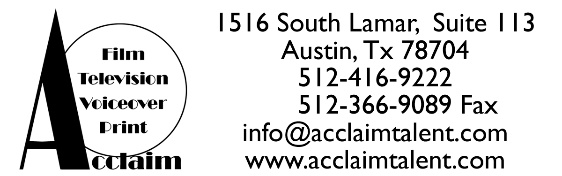 Height: 5 “      Weight: 78 lbs       Eye Color: Blue      Hair Color: BlondeCommercial:National  Cheerios Commercial  Jan 2018 “Joan and Carol” National Square Commercial Feb 2019  IMimic June 2020Dell  April 2022O’Reilly’s  May 2022Primitive Planet  ‘Sense of Wonder ‘  Principal June 2021-Present Principal  * This series has won multiple awards in various film festivals* Theatre:Kids Acting Studio           Little Mermaid, 2018		     “Prince Eric” – LEAD solos, acting, dancingKids Acting Studio           Mary Poppins                                                   Multiple parts, 2 solos , acting, dancingKids Acting Studio          Willy Wonka & The Chocolate Factory        “Charlie” LEAD, multiple solos,  acting, dancing Music:Robbie takes private singing lessons weekly and has an amazing voice. https://www.smule.com/sing-recording/2442910315_3992397967Special Skills:Robbie is an excellent little athlete, earning his black belt in junior karate and he takes weekly karate lessons. He also takes gymnastics lessons, and loves to play Basketball, Baseball, and Soccer. He has zero stage fright, and is very comfortable singing, acting and dancing in front of a crowd. 